МАДОУ – ДЕТСКИЙ САД КОМПЕНСИРУЮЩЕГО ВИДА №115КОНСУЛЬТАЦИИ ДЛЯ РОДИТЕЛЕЙ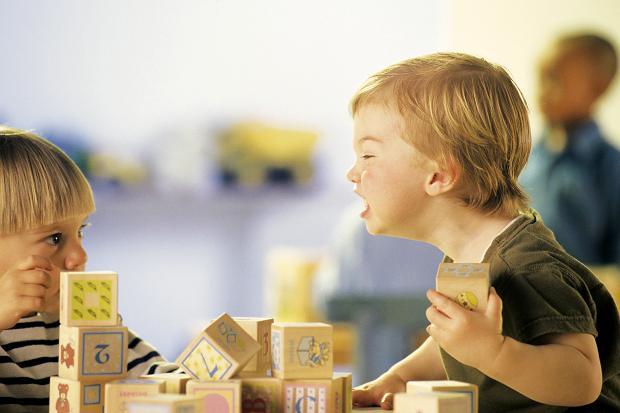 «Мы летом у бабушки жили,
Соседом был Коля у нас.
Мы с Колей так крепко дружили,
Что даже подрались пять раз…»КОНФЛИКТНЫЙ РЕБЕНОК    Наверное, с детскими ссорами встречается каждая мама. Но у одних дети ссорятся и быстро мирятся друг с другом, у других же ребенок более конфликтен, ссоры и драки сопровождают его постоянно, он не может найти выход даже из самых простых ситуаций. С конфликтным поведением ребенка можно и нужно бороться. Но вначале важно определить причины конфликтности.Конфликтность  - следствие эгоистичности ребенка. Если в семье он – центр внимания и малейшее его желания сразу же выполняется, то, разумеется, ребенок ждет такого отношения к себе  и со стороны других детей  и, конечно не получает его. Тогда он добивается этого, провоцируя конфликты.Ребенок в семье «заброшен». Он вымещает накопившиеся в его маленькой душе чувства в ссоре.Ребенок видит, как дома постоянно ссорятся мама с папой, и просто начинает подражать их поведению.      В любом случае почти всегда конфликтное поведение ребенка является сигналом, что и с вами, уважаемые родители, что-то не так. Поэтому, занимаясь с конфликтным ребенком, будьте готовы к тому, что и вам придется изменить свое поведение.Вот несколько советов, касающихся, стиля поведения родителей с конфликтными детьми:сдерживайте стремление ребенка провоцировать ссоры с другими. Надо обращать внимание на недружелюбные взгляды друг на друга или бормотания чего-либо с обидой себе под нос. Конечно, у всех родителей бывают моменты, когда некогда или нет сил контролировать детей. И тогда чаще всего разражаются «бури»;не стремитесь прекратить ссору, обвинив другого ребенка в ее возникновении и защищая своего. Стремитесь объективно разобраться в причинах ее возникновения;после конфликта обговорите с ребенком причины его возникновения, определите неправильные действия вашего ребенка, которые привели к конфликту. Попытайтесь найти иные возможные способы выхода из конфликтной ситуации;не обсуждайте при ребенке проблемы его поведения. Он может утвердиться в мысли о том, что конфликты неизбежны, и будет продолжать провоцировать их;не всегда следует вмешиваться в ссоры детей, лучше понаблюдать за этим конфликтом, но не вмешиваться в него, т.к. дети сами смогут найти общий язык, и при этом они учатся общаться друг с другом. Если же во время ссор один из них всегда побеждает, а другой выступает «жертвой», следует прерывать такую игру, чтобы предотвратить формирование робости у побежденного.Игры и упражнения, которые можно использовать как индивидуально со своим ребенком, так и с группой детей:«Спина к спине»«На кого я похож»Рисунок «Мои друзья»Встреча сказочных героевСказка наоборотРолевая гимнастикаНовосельеРисуем сказочных героевСказка по кругуСидящий и стоящийБеседа «Как правильно дружить»«Цветик - семицветик»Разыгрывание ситуацийС уважением, учитель – дефектолог                     Паршина  Татьяна АлександровнаМБДОУ – ДЕТСКИЙ САД КОМПЕНСИРУЮЩЕГО ВИДА №115КОНСУЛЬТАЦИИ ДЛЯ РОДИТЕЛЕЙ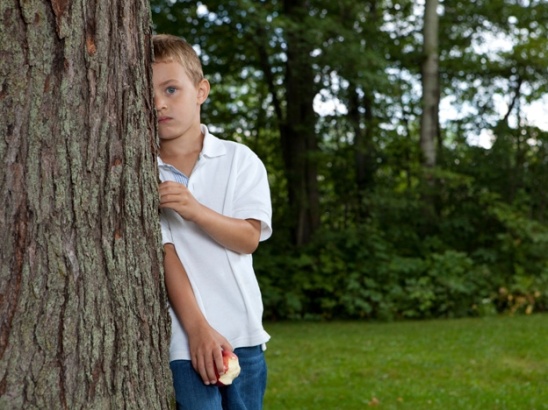 ЗАСТЕНЧИВЫЙ РЕБЕНОК           Застенчивость - это особенность, характерная для очень многих людей, как для детей, так и взрослых. Застенчивость одна из причин, осложняющая общение.Застенчивость препятствует тому, чтобы встречаться с новыми людьми, заводить друзей и получать удовольствие от приятного общения;Удерживает человека от выражения своего мнения и отстаивания своих прав; Застенчивость не дает другим людям возможность оценить положительные качества человека;Застенчивость усугубляет чрезмерную сосредоточенность на себе и своем поведении;Она мешает ясно мыслить и эффективно общаться;Она, как правило, сопровождается негативными переживаниями одиночества, тревоги и депрессии.Быть застенчивым - значит бояться людей, особенно тех, от которых исходит, по мнению ребенка, какая-то эмоциональная угроза. Застенчивость является результатом реакции на эмоцию страха, которая возникает в определенный момент при взаимодействии ребенка с другими людьми и закрепляется.Ребенок может чувствовать неадекватность собственного поведения и испытывать постоянную тревогу по поводу своих действий. Ощущение собственной несостоятельности, связанное с общением может вести и к самоунижению («Я застенчивый», «Я жалкий», «Я неспособный», «Я без мамы не могу»).ДАВАЙТЕ ВМЕСТЕ ПОДУМАЕМ И ВЫРАБОТАЕМ ОПРЕДЕЛЕННЫЙ СТИЛЬ ПОВЕДЕНИЯ С ЗАСТЕНЧИВЫМИ ДЕТЬМИ:расширяйте круг знакомств своего ребенка, чаще приглашайте к себе друзей, берите малыша в гости к знакомым людям, расширяйте маршруты прогулок, учите спокойно относиться к новым местам;не стоит постоянно беспокоиться за ребенка, стремиться, полностью оберегать его от всевозможных опасностей, в основном придуманных вами, не старайтесь сами сделать все за ребенка, предупредить любые затруднения, дайте ему определенную меру свободы и открытых действий;постоянно укрепляйте у ребенка уверенность в себе, в собственных силах;привлекайте ребенка к выполнению различных поручений, связанных с общением, создавайте ситуации, в которых застенчивому ребенку пришлось бы вступать в контакт с «чужим» взрослым.Игры и упражнения, которые могут помочь вашему застенчивому ребенку:«Школа разведчика»«Веселая зарядка»«Колдун»Расскажи стихи рукамиИгра – фантазияКак поступитьСказкаРисунок «Какой я есть и каким я хотел быть»Магазин игрушекКоллективный рисунок «Наш дом»«Сборщики»Разыгрывание ситуацийОкажи внимание другу«Мудрец»«Помоги принцессе»С уважением, учитель – дефектолог                         Паршина  Татьяна АлександровнаМБДОУ – ДЕТСКИЙ САД КОМПЕНСИРУЮЩЕГО ВИДА №115КОНСУЛЬТАЦИИ ДЛЯ РОДИТЕЛЕЙ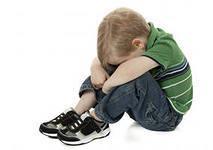 «Мы на мальчика глядим —
Он какой-то нелюдим!
Хмурится он, куксится,
Будто выпил уксуса…»ЗАМКНУТЫЙ РЕБЕНОККоммуникативные способности ребенка – это некоторые индивидуально-психологические особенности личности, которые включают в себя три компонента:Я хочу общаться с другими (мотивация общения)Я знаю, как общаться с другими (знакомство с коммуникативными навыками)Я умею общаться с другими (уровень овладения коммуникативными навыками). Застенчивый ребенок знает, как общаться с другими, но не умеет, не может использовать эти знания. Замкнутый же ребенок не хочет и не знает, как общаться. В этом различии психологических особенностей общения замкнутых и застенчивых детей и кроется секрет коррекции этих личностных качеств. Если наш ребенок замкнутый, то работа должна быть, прежде всего, направлена на формирование желания общаться и развитие коммуникативных навыков у ребенка.Замкнутость в поведении ребенка выступает достаточно рано и имеет такие предпосылки как беспокойство, эмоциональная неустойчивость, плаксивость, общий сниженный фон настроения ухудшение аппетита и нарушение сна в связи с малейшими изменениями в жизни ребенка (переезд на дачу, поездка в гости и т.п.). Для этих детей характерны также страх перед чужими людьми, долго не проходящее беспокойство и скованность при попадании в новую ситуацию.Как правило, такие дети очень привязаны к матери и очень болезненно переносят даже непродолжительное ее отсутствие.Советы родителям замкнутых детей:расширяйте круг общения вашего ребенка, чаще приглашайте к себе друзей, берите малыша в гости к знакомым людям.подчеркивайте преимущества и полезность общения, рассказывайте ребенку, что нового и интересного вы узнали, а также, какое удовольствие получили, общаясь с тем или иным человеком;стремитесь сами стать для ребенка примером эффективно обучающегося человека;если вы заметите, что, несмотря на ваши усилия, ребенок становится все более замкнутым и отстраненным, обратитесь за помощью к психологу, который поможет решить вам эту проблему.Игры и упражнения, которые могут помочь вашему ребенку:НезнайкаИзобрази пословицуНазови свои сильные стороныБлизнецыЗакончи предложениеСовместный рисунок «Как мы боремся с трудностями»«Смак»Паровозик«Ищем клад»Разыгрывание ситуацийСовместные настольные игры«Маленький скульптор»Рисунок «Я в будущем»Встречи через пять летС уважением, учитель – дефектолог                         Паршина  Татьяна АлександровнаМБДОУ – ДЕТСКИЙ САД КОМПЕНСИРУЮЩЕГО ВИДА №115КОНСУЛЬТАЦИИ ДЛЯ РОДИТЕЛЕЙ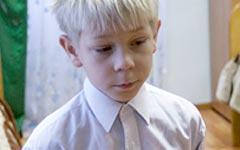 НАРУШЕНИЕ САМООЦЕНКИ           Мы постоянно сравниваем себя с другими людьми и на основе этого сравнения вырабатываем мнение о себе, о своих возможностях и способностях, чертах своего характера и человеческих качествах. Так постепенно складывается самооценка. Этот процесс начинается в самом раннем возрасте. Мнение ребенка о самом себе в первую очередь складывается из высказываний и оценок самих родителей («Ты такой большой, а завязывать шнурки не научился» и др. и т.п.). В семье ребенок узнает впервые, любят ли его, принимают ли его таким, каков он есть, сопутствует ли ему успех или неудача. Наша самооценка может быть слишком высокой или слишком низкой или на среднем уровне. Важно, чтобы то, как оценивает себя ребенок, совпадало с его реальными возможностями. Активность, находчивость, бодрость, чувство юмора, общительность, желание идти на контакт – вот те качества, которые свойственны детям с адекватной самооценкой. Они охотно участвуют в играх, не обижаются, если оказались проигравшими и не дразнят других в случае выигрыша.
Пассивность, мнительность, повышенная ранимость, обидчивость часто свойственны детям с заниженной самооценкой. Они не хотят участвовать в играх, потому что боятся оказаться хуже других, а если участвуют в них, то часто обижаются и уходят.При завышенной самооценке дети во всем стремятся быть лучше других. Часто от такого ребенка можно услышать: «Я самый лучший (сильный, красивый). Вы все должны слушать меня». Такой ребенок порой бывает агрессивным по отношению к другим, которые тоже хотят быть лидерами детской группы.Советы родителям, заинтересованным в формировании адекватной самооценки:Не оберегайте своего ребенка от повседневных дел,   не стремитесь решать за него все проблемы, но и не перегружайте его, тем, что ему непосильно. Пусть ребенок выполняет доступные ему задания и получает удовлетворение от сделанного.Не перехваливайте ребенка, но и не забывайте поощрить его, когда он этого заслуживает. Помните, что похвала так же, как и наказание, должна быть соизмерима с поступком.Поощряйте в ребенке инициативу. Пусть он будет лидером всех начинаний, но т. же, покажите, что другие могут быть в чем-то лучше его.Не забывайте поощрять и других в присутствии ребенка. Подчеркните достоинства другого и покажите, что ваш ребенок может т. же достичь этого.Показывайте своим примером адекватность отношения к успехам и неудачам. Оценивайте вслух свои возможности и результаты дела.Не сравнивайте ребенка с другими детьми. Сравнивайте его с самим собой (тем, каким он был вчера и, возможно будет завтра).Игры и упражнения, которые могут помочь вашему ребенку:Игра «Имя»Проигрывание ситуаций«Жмурки»«Жмурки с колокольчиками»«Жмурки с голосом»«Я и другие»«Пошли письмо»«Сорви шапку»«Зеркало»«У нас все можно»«Передача чувств»«Прятки»«Чей шар больше»«Путанка»«Почта»«Магазин»С уважением, учитель – дефектолог                         Паршина  Татьяна АлександровнаМБДОУ – ДЕТСКИЙ САД КОМПЕНСИРУЮЩЕГО ВИДА №115КОНСУЛЬТАЦИИ ДЛЯ РОДИТЕЛЕЙ 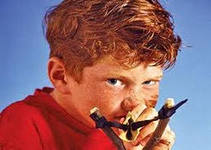  «Если бьет дрянной       драчун слабого мальчишку…»АГРЕССИВНЫЙ РЕБЕНОКТакие дети используют любую возможность, чтобы толкать, бить, ломать, щипать других. Их поведение часто носит провокационный характер. Чтобы вызвать ответное агрессивное поведение, они всегда готовы разозлить маму, воспитателя, сверстников. Они не успокаиваются до тех пор пока взрослые не взорвутся, а дети не вступят в драку.
Детская агрессивность — признак внутреннего эмоционального неблагополучия, сгусток негативных переживаний, один из неадекватных способов психологической защиты.
Причины агрессивности почти всегда внешние: семейное неблагополучие, лишение чего-то желаемого, разница между желаемым и возможным. Вспышки ярости с элементами агрессивного поведения впервые наблюдаются тогда, когда желание ребенка (получить куклу или конфету, спрыгнуть со шкафа, потрогать хрустальную вазу, бросить в угол бабушкины очки…) не выполняется.НЕКОТОРЫЕ ПРИНЦИПЫ ОБЩЕНИЯ              С АГРЕССИВНЫМИ ДЕТЬМИ:Спокойно попытайтесь понять причины агрессивного поведения и, сняв их, вы можете надеяться, что агрессивность вашего ребенка будет снята;Дайте ребенку выплеснуть свою агрессию, сместив ее на другой объект. Разрешите ему поколотить подушку или разорвать «портрет» его врага и вы увидите, что в реальной жизни агрессивность в данный момент снизилась;Показывайте личный пример эффективного поведения. Не допускайте при нем вспышек гнева или нелестные высказывания о своих друзьях или коллегах;Пусть ваш ребенок в каждый момент времени чувствует, что вы любите, цените и принимаете его. Не стесняйтесь лишний раз приласкать или пожалеть. Пусть он видит; что он нужен и важен для вас,Игры и упражнения, которые могут помочь вашему ребенку:«Брыкание»Совместные настольные игры«Взаимоотношения»«Кулачок»«Карикатура»«Лепим сказку»«Клеевой дождик»«Строители»Кукла «Бобо»«Связующая нить»Разыгрывание ситуацийС уважением, учитель – дефектолог                         Паршина  Татьяна АлександровнаМБДОУ – ДЕТСКИЙ САД КОМПЕНСИРУЮЩЕГО ВИДА №115КОНСУЛЬТАЦИИ ДЛЯ РОДИТЕЛЕЙ 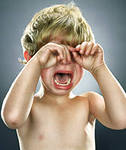 «Что за вой?                       Что за рев?                           Там не стадо ли коров?                    Нет там не коровушка. Это…»БЕСПОКОЙНЫЙ РЕБЕНОК         Это эмоционально неустойчивые дети. Отличаются общей двигательной расторможенностью, беспокойным сном, они иногда бывают сильно напряжены, что также влечет за собой эмоциональные срывы.
Вы вдруг стали замечать, что ребенок стал обостренно эмоционально реагировать на все происходящее вокруг. То и дело у него на глазах появляются слезы, он стал обидчив, а то вдруг наступают “приступы безудержного смеха. Ребенок учится управлять своими эмоциями, он начинает понимать, что эмоции должны быть адекватными определенной ситуации. У него пока еще не очень получается справляться с ними, но пройдет немного времени, и такой беззаботный и импульсивный малыш станет более уравновешенным, спокойным, даже, может быть, немного замкнутым в себе.
          Седьмой год жизни ребенка – кризисный, и одним из проявлений этого кризиса является эмоциональная неустойчивость. Ребенок стремится привлечь к себе внимание, пусть и иногда не очень адекватными способами. А взрослый не всегда правильно выбирает правильную тактику поведения, он начинает ругать ребенка за его «кривляния» и «истерики», не вполне понимая, с чем они связаны, И что в результате? Такой искренний, такой открытый ребенок становится молчаливым и замкнутым, он все больше и больше отдаляется от родителей. А потом это противоречие углубляется, становится все шире и вытекает в подростковые конфликты.
            Нерадостная получается картина. «Что же делать?» спросите вы. Давайте попробуем уделить чуть больше внимания эмоциям нашего ребенка. Попробуем разобраться с причинами их появления, а также помочь ребенку познакомиться с различными эмоциями и с тем, как они проявляются.Вот несколько рекомендаций, касающихся того, как строить стиль своего поведения с вашим беспокойным ребенком:избегайте крайностей: нельзя позволять ребенку делать все, что ему заблагорассудиться, но нельзя и все запрещать, четко решите для себя, что можно и что нельзя, и согласуйте это со всеми членами семьи;своим поведением показывайте ребенку пример: сдерживайте свои эмоции, ведь он подражает вам в своем поведении;уделяйте ребенку достаточно внимания, пусть он никогда не чувствует себя забытым, но в то же время объясните ребенку, что бывают моменты, когда у вас есть другие заботы, надо это понять и принять;помните, что истерические приступы чаще всего связаны со стремлением обратить на себя внимание или вызвать жалость и сочувствие. Не надо потакать ребенку, не надо изменять своих требований, лучше, когда ребенок успокоится, объяснить ему, почему вы поступили так, а не иначе.Этюды на выражение различных эмоций способствуют осознанию способов их адекватного проявления:Этюды на выражение внимания, интереса и сосредоточенности. Этюды на выражение удивления. Этюды на выражение удовольствия, радости.Этюды на выражение страдания и печали.Этюды на выражение отвращения и презрения.Этюды на выражение гнева.Этюды на выражение страха.Этюды на выражение вины..С уважением, учитель – дефектолог                         Паршина  Татьяна Александровна